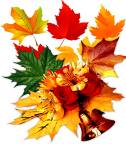 Традиционно каждый год учащиеся 1-4-х  классов принимают  участие в проекте – выставке поделок «Осень в гости к нам пришла!»Учащиеся   изготавливали поделки из природного материала в технике «Панно», «Флористика», «Аппликация», рисовали красивые осенние пейзажи, рассказывали стихи об осени. А показать свои творческие возможности и фантазии в изготовлении поделок  помогали  им  их родители.На  уроках окружающего мира классные руководители начальной школы читали детям произведения об осени с целью воспитания  умения слушать новые рассказы, стихи об осени, систематизировать представления о характерных признаках осени.В итоге проведенных мероприятий получился большой и оригинальный праздник осени. Каждый учащийся был награжден грамотой и сладким призом.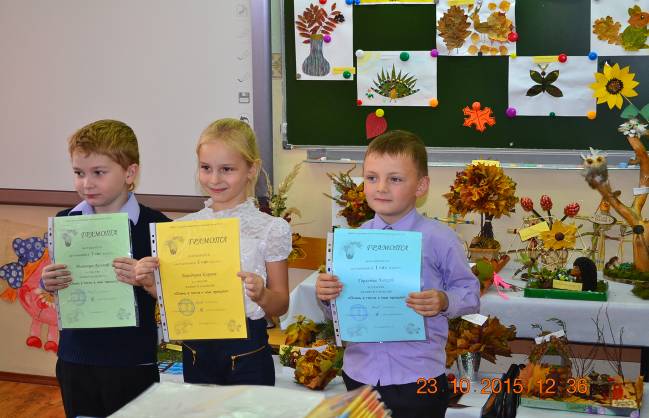 Учащиеся 1а класса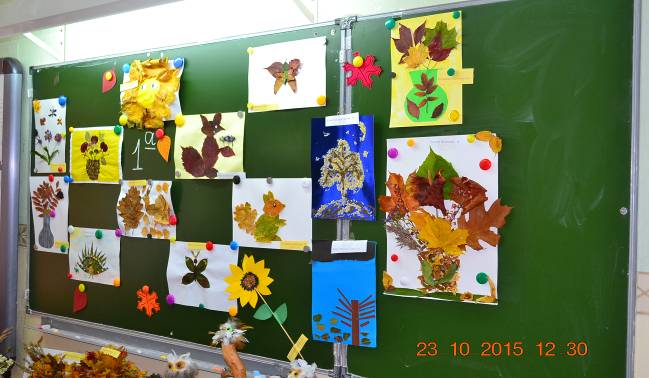 Поделки из природного материала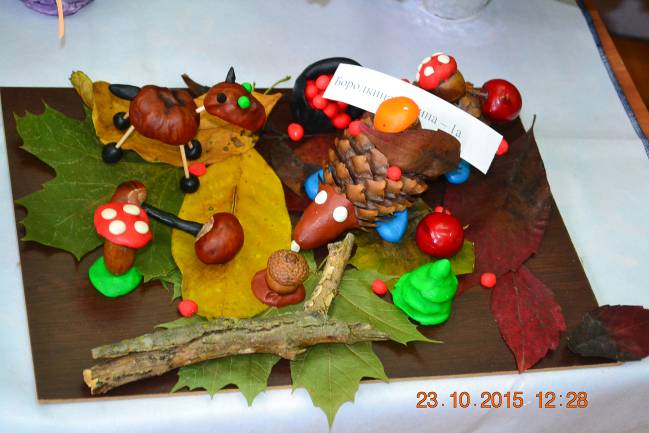 